各学院：   接科技部通知，请相关团队积极建议国家重点研发计划专项指南。本次征集指南的专项目录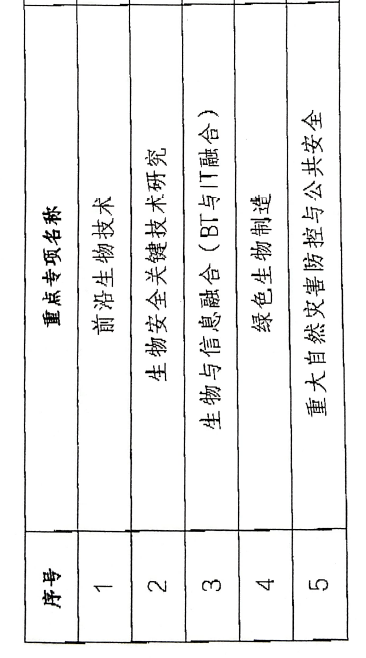 征集指南的要求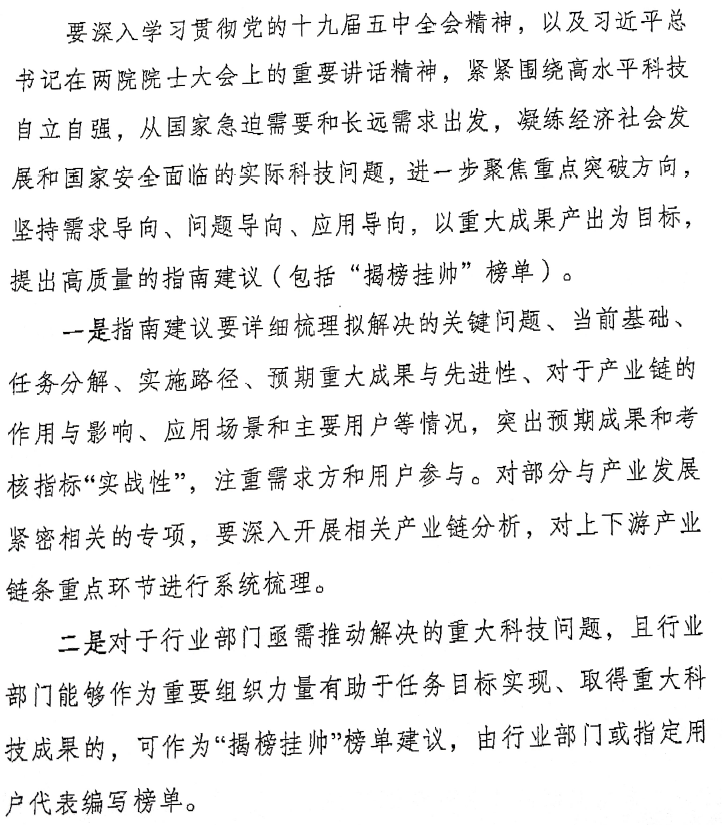 建议提交流程请有意提交“专项指南建议”或“揭榜挂帅榜单任务”的团队，参照往年指南格式（附件2）填写附表1，于9月13日前，将电子版发送到邮箱sunyuntao110@nuaa.edu.cn。联系人：孙运涛 84891663科学技术研究院高新技术办公室 2021-9-8   附表1-1“十四五”重点专项2022年度申报指南建议表附表1-2“十四五”重点专项2022年度“揭榜挂帅”任务建议表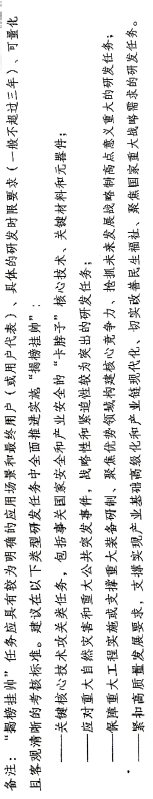 序号重点专项名称任务方向名称现有研究基础拟解决的关键问题预期重大成果及先进性核心考核指标研发时限要求备注1234…序号重点专项名称任务方向名称拟解决的关键实际问题具体应用场景最终用户
（用户代表）核心考核指标研发时限要求
（一般不超过3年）备注1例：解决恶劣环境下手持火炬燃烧系统关键技术问题例：风雨雪、高湿度、低气温、高海拔等各种恶劣环境和条件下的火炬传递2…